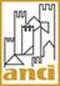 RIEPILOGO PNRR MISURE  ISTRUZIONE (aggiornato  19 agosto) Con la pubblicazione in data 16 agosto delle graduatorie degli avvisi PNRR relativi a nidi e scuole infanzia https://www.miur.gov.it/web/guest/-/pnrr-oltre-3-1-miliardi-per-asili-nido-e-scuole-dell-infanzia-pubblicate-le-graduatorie-bianchi-un-investimento-senza-precedenti- si conclude la prima fase degli avvisi relativi alle misure PNRR del Ministero dell’ Istruzione. Si resta ora in attesa della pubblicazione degli elenchi del Piano di messa in sicurezza e riqualificazione edilizia scolastica, attraverso l’individuazione degli interventi da parte delle Regioni nell’ambito dei piani regionali di programmazione triennale nazionale vigente.  A seguire un riepilogo delle diverse misure. 1) Asili nido e scuole infanzia : 3 miliardi e 108 milioni   Scadenza bando: 28 febbraio 2022  I° proroga 31 marzo 2022 ( asili nido);  II°proroga 31 maggio 2022 (asili nido esclusivamente regioni del Sud).   16  Agosto: pubblicate  graduatorie;   2.190 interventi: 333 scuole infanzia e 1.857 asili nido e poli infanzia. In  attesa  della  comunicazione per  sottoscrizione  convenzioni . Cronoprogramma: Progettazione definitiva 31 agosto 22: questa scadenza è stata eliminata. Nelle convenzioni saranno indicati gli aggiornamenti per  le altre scadenze. 2) Mense scolastiche :  600 milioni   Scadenza bando: 28 febbraio 2022  8  giugno 2022 pubblicate  graduatorie:  600 ritenute  ammissibili  2  agosto  inviata  comunicazione per  sottoscrizione  convenzioni   Cronoprogramma:  •     progettazione definitiva 31 agosto 22 : eliminata  questa  scadenza  •     progettazione  esecutiva spostata dal 30 novembre 22 al 31 gennaio 23 •     aggiudicazione spostata dal 20 marzo al  31  marzo  2023 •     avvio lavori  giugno  23  PRESENTAZIONE NUOVE CANDIDATURE15 luglio 2022:  Avviso riapertura termini presentazione candidature.  Termine del 22 agosto 2022  differito all’8  settembre  con  nota  M.I. n. 0070386   del 19-08-2022.Si ricorda che i capoluoghi di provincia possono presentare complessivamente n. 6 proposte ciascuno, tra  quelle  già autorizzate e   nuove, di cui ognuna riferita ad un singolo edificio scolastico.3)Infrastrutture sport a scuola :  300 milioniScadenza bando: 28 febbraio 2022   15  luglio pubblicate due graduatorie (messa in sicurezza e nuova costruzione)  In  attesa  della  comunicazione per  sottoscrizione  convenzioni  Cronoprogramma:  •     progettazione definitiva 31 dicembre 22;  •     progettazione  esecutiva 30 giugno 23;  •     aggiudicazione 31  dicembre  23;  •     avvio lavori 31  marzo 24.   4) Sostituzione edifici scolastici e riqualificazione energetica (Scuole innovative) : 1189 milioni8 febbraio: chiusura bando;  6 maggio : uscita graduatoria 212 nuove scuole   1° luglio:  pubblicato bando concorso progettazione   15 luglio: aggiornato cronoprogramma concorso di progettazione 2  agosto: comunicata  apertura  piattaforma   Cronoprogramma elaborazione proposte ideative  23/24/25 agosto;  nomina commissioni giudicatrici 25 agosto;  ammessi al secondo grado del concorso 10 ottobre pubblicazione graduatorie provvisorie 22 dicembre 2022 entro  21 gennaio 2023  progetti  definitivi aggiudicazione 20 settembre  2023 5) Piano di Messa in sicurezza e riqualificazione edilizia scolastica  :  700 milioni  complessiviIndividuazione interventi da parte delle Regioni nell’ambito dei piani regionali di programmazione triennale nazionale vigente e  invio al Ministero istruzione entro 22 febbraio 2022.  In  attesa  pubblicazione  elenchi  Cronoprogramma: Progettazione definitiva 31 agosto 2022;  progettazione esecutiva 31 dicembre 2022;  aggiudicazione 31 dicembre 2023. 